   	PSA NAME/AFFILIATION:  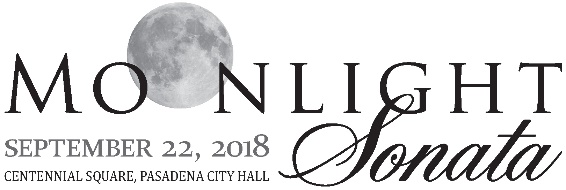 EVENT  SPONSORSHIP Yes! I/We would like to SPONSOR the Moonlight Sonata 2018 at the following level (see Sponsor Level Descriptions Sheet for more information):SUPERMOON AT $10,000		CRESCENT MOON AT $7,500MOONBEAM AT $5,000		STARBURST AT $3,000	SPONSORSHIP Yes! I/We would like to be an UNDERWRITER for the Moonlight Sonata 2018 as the (name of underwriting opportunity) (see Underwriter Description Sheet for more information) at the $  level.PATRON LEVEL DONORS I/We would like to be PATRON LEVEL DONOR to the Moonlight Sonata 2018 (which includes two event tickets and listing in the event program booklet):  $1,500   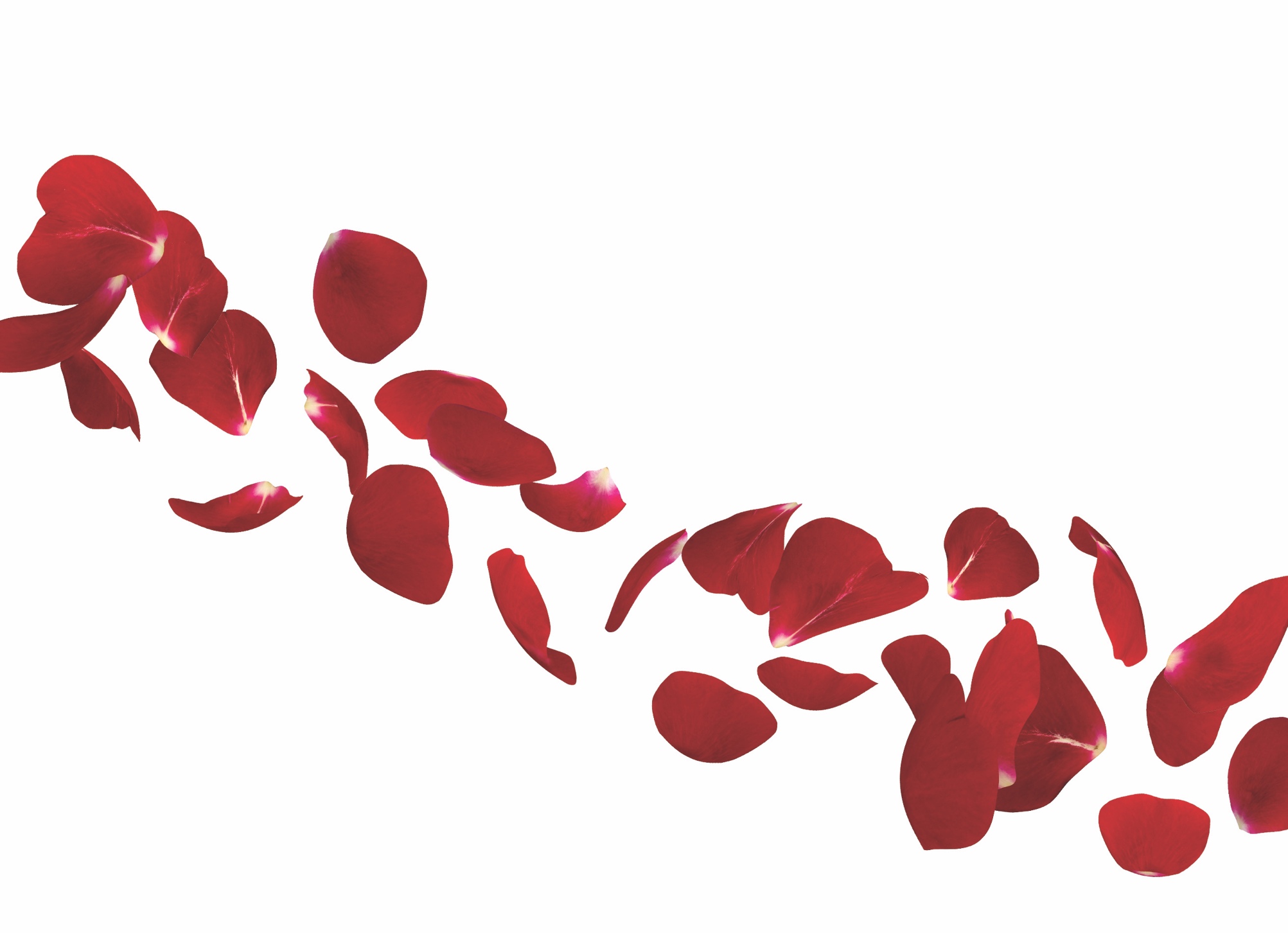 GENERAL EVENT DONATIONS I/We would like to DONATE to the Moonlight Sonata and listed in the event program booklet:$100   $250  	$500  	$1,000   $2,500   Other $:		 PAYMENT INFORMATION       Please respond by Friday, July 16, 2018 for inclusion on the invitationDONOR NAME:  We wish to remain anonymous; please do not list our names.DONOR ADDRESS: 											Street 		City		State		ZipDONOR PHONE:  				DONOR EMAIL:  								CHECK ENCLOSED [PAYABLE TO THE PASADENA SYMPHONY ASSOCIATION]CHARGE MY:    MASTERCARD	   VISAAMERICAN EXPRESSCARD NUMBER: 					EXP DATE: 					3/4-DIGIT CODE: 				RETURN COMPLETED FORM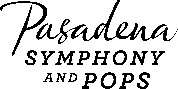 MAIL: 				Pasadena Symphony Association, 2 N Lake Ave., 91101 FAX: 				(626) 793-7180  SCAN & EMAIL: 			svandrick@pasadenasymphony-pops.orgCOMPLETE ONLINE: 	Pasadenasymphony-Pops.org/special-events/moonlight-sonata-gala/QUESTIONS? For more information, please email Scott Vandrick at svandrick@pasadenasymphony-pops.org or call (626) 793-7172, Ext. 45. Thank you for your interest in the PSA’s Moonlight Sonata Gala 2018.